  Abbaye N.-D. de Brialmont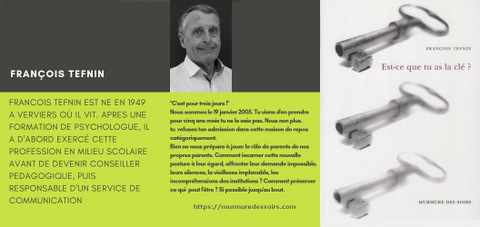 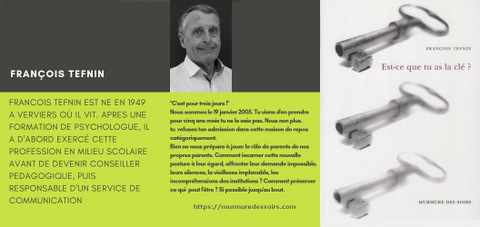 Samedi 19 octobre à 14h 30’Conférence de François Tefnin      "Devenir (ou pas) le parent de ses parents?" dans son livre, l’auteur propose de réfléchir aux questions qui s'imposent à nous lorsque nos parents entrent dans la "vieillesse".Renseignements et inscriptions : Sr Colette 04/388.17.98brialmont.hotellerie@skynet.bewww.brialmont.be 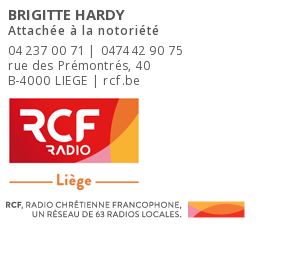 